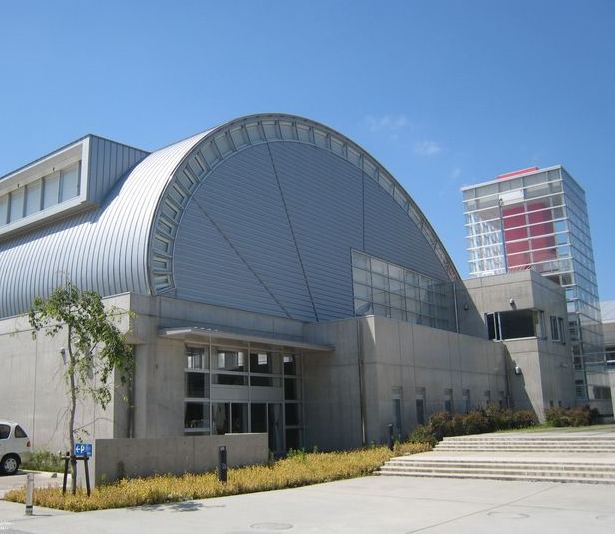 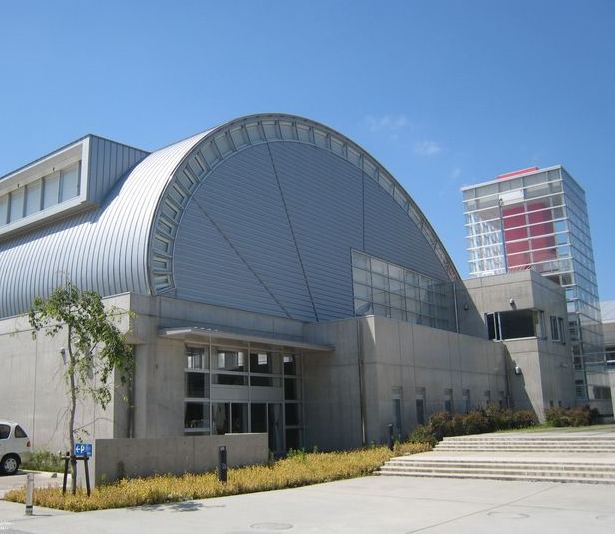 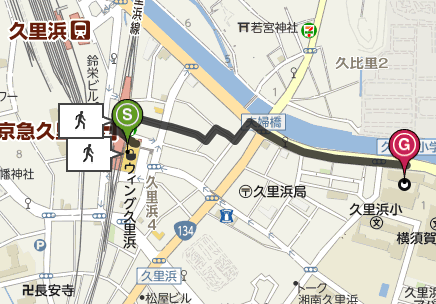 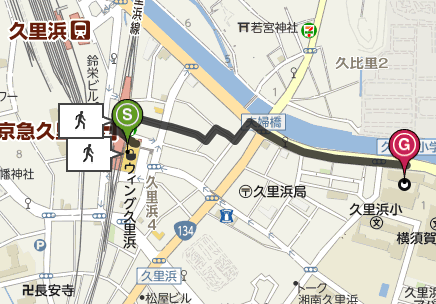 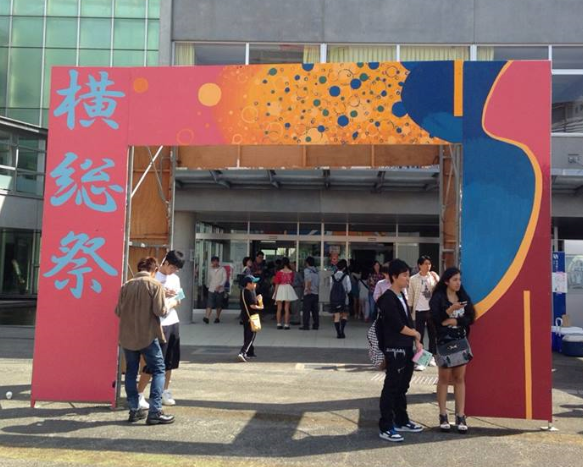 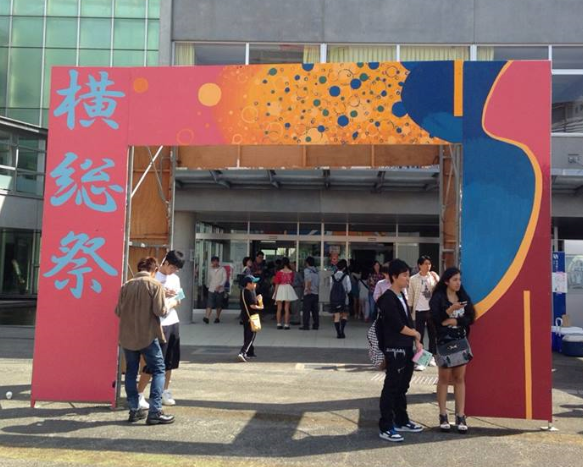 「手順」①余白　ページレイアウト～左右、上下　共に10mm　とする②テキストBoxを一個作り（サイズH85×W85mm）その中に　文　１字記入し文字サイズ230pt    とする（約80㎜）③字体を、HGP平成明朝体W（又はHGS明朝E）とし、文字を輪郭を白色の1.5ptし、文字の効果より、影を付ける～透明度約２０％とする④1文字を完成させ、それを2個コヒーし文字を変更し「文化祭」とする⑤文字の並びを、書式～「配置」で整える⑥背景に適当な色を入れ、枠線を消し、グループ化する⑦左側　テキストBoxで画像挿入用のH85mm、W98mmを3個作り、文字もそれぞれTextBoxで記入して行く⑧画像　インターネット～横須賀総合高校　横総祭　画像　で検索　Snipping Toolで切り取り　デスクトップにキャプチャ１，２、３で保存する⑨画像を挿入する枠を選んで、書式～図形の塗りつぶし～図～デスクトップのキャプチャー１　をクリック　画像が入る（スニッピングツールをクリック～新規作成～図形を切り欠く～ファイル　～名前を付けて保存～デスクトップを選び保存）⑩3番目の画像も同じ様にする⑪上部の画像の文字記入は、TextBoxで12pt、22pt　HG丸ゴシックM-PROとする⑫下部の画像の上部を書式～トリミングで上部を削りTextboxで　文化祭は、、、、を記入する⑬真ん中の地図は、まず北久里浜駅当たりを選び京急久里浜駅に移動し、そこで久里浜駅を右クリックし、スタート点、総合高校あたりを右クリックゴールとする⑭総合高校ぐらいまでをSnippingToolで選び、デスクトップに貼付ける⑮地図上部を、トリミングで削り◆開催日：、、、、、と、～道順～　を記入する